Australian Capital TerritoryPublic Health (Returned travellers) Emergency Direction 2020Notifiable Instrument NI2020–164made under thePublic Health Act 1997, s 120 (Emergency actions and directions)Name of instrumentThis instrument is the Public Health (Returned travellers) Emergency Direction 2020.CommencementThis instrument commences at 5.00pm on 19 March 2020.   Public Health Emergency DirectionI, Dr Kerryn Coleman, Chief Health Officer, consider it necessary or desirable to alleviate the emergency declared under the Public Health (Emergency) Declaration 2020 (No 1) [NI2020-153] (the declared emergency) on 16 March 2020, to give the directions as set out in the schedule. DurationThis direction is in force for the period ending on the day the declared emergency (as extended or further extended) ends, unless it is earlier revoked.    Dr Kerryn ColemanChief Health Officer19 March 2020Public Health Emergency DirectionPublic Health Act 1997Made under the Public Health Act 1997, 
section 120 (Emergency actions and directions)I, Dr Kerryn Coleman, Chief Health Officer, consider it reasonably necessary in order to protect public health and alleviate the public health emergency declared on 16 March 2020 to give the following directions pursuant to s120 of the Public Health Act 1997 (ACT):SELF-QUARANTINE FOLLOWING OVERSEAS TRAVEL
DirectionExcept in those circumstances identified in paragraph 3 below, a person who enters, the Australian Capital Territory following a flight that originated from a place outside Australia: from the point at which the person arrives into the Australian Capital Territory, must travel immediately to a premises that is suitable for the person to reside in for a period of 14 days;except in exceptional circumstances, must reside in that premises for the period beginning on the day of arrival and ending at midnight on the fourteenth (14th) day after arrival;must not leave the premises, except:for the purposes of obtaining medical care or medical supplies; andin any other emergency situation, must not permit any other person to enter the premises unless that other person usually lives at the premises, or the other person is also complying with this direction for the same 14 day period, or for medical or emergency purposes. For the purposes of paragraph 1(a), the point at which a person arrives into the Australian Capital Territory means:for travel by air – from the Canberra airport,for travel by bus – from the bus station where the person disembarks,for travel by train – from the train station where the person disembarks, for travel by car – from the point at which the car crosses the border from New South Wales into the Australian Capital Territory; andby any other means - from the point at which the person crosses the border from New South Wales into the Australian Capital Territory.A person is not required to comply with the direction in paragraph 1 if the person is a member of the flight crew.PENALTIESSection 120 (3) of the Public Health Act 1997 provides:A person must not, without reasonable excuse, fail to comply with a direction under this section.Maximum Penalty: In the case of a natural person, $8,000 (50 penalty units).………………………………………Dr Kerryn ColemanChief Health Officer          March 2020AccessibilityAccessibilityIf you have difficulty reading a standard printed document and would like an alternative format, please phone 13 22 81. If you have difficulty reading a standard printed document and would like an alternative format, please phone 13 22 81. 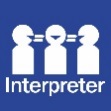 If English is not your first language and you need the Translating and Interpreting Service (TIS), 
please call 13 14 50.For further accessibility information, visit: www.health.act.gov.au/accessibilitywww.health.act.gov.au | Phone: 132281 | Publication No XXXXXwww.health.act.gov.au | Phone: 132281 | Publication No XXXXX© Australian Capital Territory, Canberra Month Year© Australian Capital Territory, Canberra Month Year